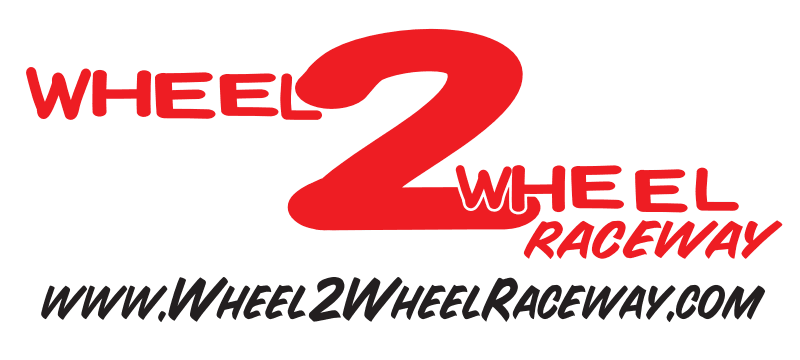 Wheel2Wheel Raceway Rule Book (Updated 4/2015)MembershipCost of membership is $75.00 per driver. It is a one-time fee each season. Membership must be paid on or before second point’s race of the season. Any membership paid after that will only be awarded points from the time it’s paid forward. Membership is not required but must be obtained in order to be awarded points toward the track championship. All non-members will always start in the rear of the heat races. Everyone entering the pits MUST sign the release form. No memberships are being accepted for dirt karts as it is a non-championship, non-points class this year. Car NumbersAll cars must maintain a presentable appearance at all times. Car numbers must be displayed on both the nose and on the tail tank on the right side (suggested to have on the left side as well). Numbers must be a minimum of 9 inches tall and must be clearly legible to the track officials and spectators.Driver SafetyAll drivers must have full-face helmet with eye protection, neck collar, arm restraints, gloves, closed-toe-shoes (racing shoes preferred). Intermediate class must have long sleeves, and long pants required but driving suit is recommended. Restrictor and 500 class must have 1 layer fire suit minimum and 2 layer recommended. All listed items must be worn at all times while driver is in the car. Any driver caught without any of said items will either not be pushed off or will be black flagged from the racing surface.  Radios are required 1 way only, W2W staff to driver only. No mirrors allowed. Aluminum racing seats are required in all cars with a minimum of 3 bolts with fender washers required. All cars must have 5 point racing belts. Seat belts must be in good condition to ensure safety. Head nets are required unless you have a seat with head supports. Quick release steering wheel mandatory. Two-throttle return springs required on all cars, one at the carburetor and one at the pedal. Rookie Status and EligibilityAll new drivers will be required to start in the rear of the field for their first three dates (heats only) or until they can demonstrate safe and competitive behavior on and off the track. A yellow streamer is required on the rear of the roll cage visible for all to see. Track will not provide streamer/yellow rookie flag. To be eligible for rookie of the year it is the driver’s responsibility to inform the track of his/her intentions on membership form. If you do not notify the track within the first two race dates you will lose your eligibility. If you race more than 5 race dates in one season, you CAN’T run for rookie of the year the following season. If you run main events only, you can up to 10 times and still be eligible the following year. SAFETY RULES:No driver, parents, pit crew, family members etc. are to interfere with the EMTs, security guards, flag man, or corner workers at any time.No people or cars permitted on ramp or along track wall during a race.No parent, pit crew, family members, etc. are to be out on the track while racing is going on. Only exception is during race will be push quads (limited #) and/or selected parent for starting ALL cars. If heat starts with no one out there, no one will be allowed to go out. All parents, pit crew, family members, etc are recommended to sit in pit bleachers or grandstands while their driver is out racing.Speed limit is the pits is 5MPH. Violation will result in a fine or disqualification at the W2W’s official’s discretion. Repairs to any racecar will be conducted completely inside the pit area only.Drivers may not get out of their car onto the racing surface or infield at any time without permission from W2W official. This rule does not apply to emergency situations. Each pit crew will maintain a fully pressurized five pounds or greater fire extinguisher, any car running alcohol must also have five galloon of water in the pits. No passengers will be allowed in or on any completion vehicle at any time the vehicle is moving. No riding on trailers, sideboards, or bumpers while on W2W property. A fine of $25.00 per person will be imposed. All outstanding fines will be paid prior to entry of the next scheduled event or you will not race. Failure to comply may result in that individual being banned or fined from the pits for the remainder of that event.General RulesThe driver has sole responsibility for the actions and conduct of his/her crew. The driver is the sole spokesman for his/her crew. Any un-sportsmanship like conduct by drivers, parents, pit crew, family members, etc. will have consequences.1st Offense: One race suspension and/or $25 fine and/or possible points deduction2nd Offense: Three race suspension and/or $100 fine and/or possible points deduction3rd Offense: Suspended for one year of racing and or $500 fine and/or possible points deductionAll fine money will be added to end of the year points fundFighting will not be tolerated. Violation will mean immediate removal from the pits, a fine up to $500 and/or suspended and/or loss of points earned to date at the discretion of the official in charge. Only drivers may question officials on official matters after completion of the event. No arguing will be tolerated with officials and anyone laying hands on an official will be fined up to $500 and disqualified and/or suspended for a minimum of one year from all W2W events. In the event a fight occurs, W2W officials will investigate the facts to the best of their ability and determine any action to be taken. However, the parties involved will be disqualified for that night. Any monies or points earned up to that point will be awarded after W2W officials meet. The party or parties found guilty will forfeit all money and points for the night and be suspended as long as W2W officials deem appropriate. All parties will be notified as to the outcome of the decision. Absolutely NO alcoholic beverage will be consumed by drivers or pit crew prior to, or during W2W events. Use of prescription drugs, which have a physical or psychological effect on the user, will prevent the user from participation as a driver or crewmember. Use of illegal drugs at ANY TIME shall be caused for immediate, indefinite suspensions from all W2W events. W2W management has the right to request drug testing at any time and at the expense of the individual being tested.All points awarded stay with the driver. Driver changes are allowed but car must be entered to the event and will start at the rear and must be reported to Pit Steward prior to that race entering the racing surface. Failure to report a driver change will result in the car being disqualified for that event. The replacement driver must have paid a driver’s pit fee for the car in order to be eligible to drive. Drivers meeting is mandatory to all drivers, if you miss the meeting you will start in the rear of the heat.Competition RulesAll cars must stage in designated area away from ramp.All cars entering the track surface must keep a slow pace, unless a W2W official motions it to speed up.All starts, cars must maintain positions until the pole setter passes cone on exit of turn four. When the green flag or lights and/or pole sitter passes cone are displayed the entire track is under racing conditions.Any car involved in two cautions whether or not they were the cause will be ejected from the race. All restarts will be single file with the exception of a total restart. No racing back to the yellow flag. Once the yellow flag has been displayed you will revert back to the previous lap.If you stop on the track to argue with any officials over a call that was made you will be ejected from the race.A race will be considered officially under way after all cars have completed one full lap. Only two attempts at a clean start will be permitted, after which the car involved will go the rear of the field.Any car leaving the track at any time during a race including starts or restarts may return only to the rear of the field, if done so in a safe manner with the pit steward’s approval, providing they took the original green flag.The flagman may black-flag any racecar, as he feels necessary. Rough driving to the point of un-sportsmanship like conduct will result in a black flag and may result in further disqualification, suspension, and or fine.Any car that exits the track through the entrance gate during the race without permission will be scored last in that race and will not be allowed to return. Once the white flag is displayed and an accident occurs, the yellow and checkered flags will both be displayed and the race is over. If the leaders have not taken the checkered flag the race will be scored by the last full running green flag lap. You cannot gain a position when pass on the infield.FLAGS:Green: Start. The green flag drops between turns 3 and 4 if all cars are in position. Yellow: Caution. Slow down. Do not pass; do not race to the start/finish line. Restart will be single file and lined up according to the last green lap. Cars considered involved in the incident causing the yellow flag would be placed at the back of the pack.Red: Stop. All cars will come to an immediate but safe stop, and will not move unless instructed by a W2W official You must stay in your car while waiting, Any car caught moving or leaving track will be black-flagged. Red flag will supersede any other flag. Black: Pull immediately into the pits and remain there for the duration of the race. Failure to heed the flagman’s signal may result in suspension, disqualification and/or fine.Blue/yellow stripe: Hold your line, you are being lapped, do not move to the left or right. Failure to comply may result in a black flag for safety. Red/yellow: Complete restart.Crossed white/green: Halfway point in the race. White: Last lap. When displayed the checkered must follow.Checkered Flag: End of race.Protest:Engine protest must be filed in writing and accompanied with $350 for 500 and restrictor class and $250 for intermediate class within 15 minutes of the end of main event. In the event the protest is illegal $100 will go to the track and the remaining money will be returned to the protestor, In the event the protested is found legal $100 will go to the track and the remaining money will be given to the protested. W2W Raceway reserves the right to tear down anyone’s motor at any time at no charge. Anyone refusing to tear down for any reason will be disqualified. W2W also may confiscate motor that night and tear it down back at the shop the following day.Protest Eligibility: Only members of W2W Raceway many protest. The driver protesting must have competed in the two previous race dates and finished on the lead lap of the protested race.Racing Format:W2W officials may alter the type of format of the program to be run in case of a car shortage, adverse track conditions, or special circumstances. Any race not held at W2W will be double points. Line up position is assigned by total points/average of an A main event finishes. The program is made prior to the race day, and if you are not on the program you will begin where W2W officials decide (rear of the field). Dash:4-6 cars that have qualified out of the heat races. This finish will determine the top positions of the main event. 1st goes to the pole, 2nd outside pole, 3rd on down. Top finishers will draw for inversion.Semi Main Events:The rest of the cars that did not make the top 1-3 will go to the semi, and how they finish will fill the remaining positions available in the main event. Last chance, 1 car will transfer to main. Only the top 12 cars will get start points. Main Event:No more than 13 cars in an A main event. The finish order of the dash and the semi will determine the line up for the main event. Dash winner will flip for invert, or top heat score. Re-Starts:All classes will re-start on the front straight away in a single file line. No working on cars after the race has started on infield, must work on car outside of track. Inversions:All classes, Dash positions only 1-6 invert for Main event. Inversion is on decision of coin picked by top point scorer for the night each class.  Two Spin Rule: After the initial green flag, any car spinning twice, stalling, etc. (need a push quad twice for any reason) in the same event will be disqualified from that race. If a driver makes a complete 360 spin and continues on the track, he/she will not loose the position only if involved in yellow, dead on track, go to the back.Championship Points:Championship points are only given to the driver for racing in an A main event. When the race is not held at W2W the main events will be worth double points. No member = No Championship points will be earnedChassis/Body:All chassis and bodies must be approved by W2W no exceptions, wheel base, axle location must be as supplied, no modifications of lengthFront axel 27 7/8” at top of axel king pin to king pin, as supplied, no modificationsTires:	Front D1-4007-1/D1-4007s-1   11-5.50x6Rear D1-4008-1/D1-4008s    12-9.00x6Right Rear D1-4008s may be mandatory due to availabilityGrooving must follow existing pattern, no cross grovesFront axle/Spindles: Front axle and spindles must be provided by W2W no exceptions. Must be solidly affixed to chassis no suspension of any kind allowed. No modifications allowed. 27 7/8” from king pin to king pin center at top.Nerf Bars:¾ - .065 m/s erw only, no chromoly, s/s, aluminum etcL/R side = 3 bend, 1 weldFront= 2 bend no weldRear= 6 bend upright, 1 per side between bend only may be shortened, must fit in stock nerf socket locationRear Axle:Must be 1 ¼” OD .250 wall or solid. Steel or chromoly only. Cassettes must be in stock location. See diagram below.Left side slider block with dampener may be usedPart #SR-092-D (? Coming soon)						Standard or Slider block or fixed cassette only							adjustable cassette only				Rear Axle Bearing LocationL											          R					               Standard cassette onlyBrakes: One rear hydraulic disk brake onlyMust be in working mannerEngine: 500/Restrictor:511cc MAX, no transmissionCarb 34mm carb no fuel injection, 2” max distance between carb and head       original head				Restrictor plate as suppliedMust run alcohol no gas, nitro, or additives except upper end lubeHeader 2” MAX same principal 19.5 min length header, must have muffler and meet DBAIntermediate Honda Motors:Can be supplied by W2W (It is recommended but not mandatory that all Honda GX 270 motors are purchased through W2W. If you choose to purchase elsewhere the motor must be shipped to W2W in a sealed unaltered box directly from the Honda to have the engine alterations done and be sealed. If the box has been opened or altered in any way that motor will not be allowed in competition. No exceptions. The Honda GX 270 will be sold for $735 race ready (prices subject to change). Price includes header pipe, throttle linkage and engine plates. Also included will be the following alterations: governor removal, choke removal, low oil sending unit removal, and removal of on/off switch on blower housing. Alterations listed are the only engine modification allowed. Anyone caught with unapproved modifications will be expelled from competition for the remainder of the night and/or stripped of all points for the season. This rule will be strictly enforced. Teams choosing to purchase motors elsewhere, will be charged $250 for said alterations to include header pipe, throttle linkage, and engine plates. Header may be cut shorter onlyCan not rebuild motor (if seals are broke, motor is illegal, & cannot be used)Gear ratio will be per W2W for each track40-41-420 chain, no smaller #35 exampleNo RPM/electric devices on motor at allAfter market air cleaner okay, K&N air filter part #E-4513Int gear Perris flat track 43, W2W 45/47Clutch: A 10-tooth dry centrifugal type clutch only. Clutch must not be altered in any way. Wheel2Wheel Raceway’sChampionship Point System 2015Place		Start Point		Finish points1st				1				72nd				1				63rd				1				54th				1				45th				1				36th				1				27th				1				18th				1				09th				1				010th				1				011th				1				012th				1				013th				0				0Wheel2Wheel Racing Basic Rules DIRT KARTS Chassis:1 ¼ rear axel .250 wall steelBummers recommended full body, minimum full nose, side nerf, rear bumper must cover 90% of tiresTires:Front/ Left Rear: D1-4007-1/D1-4007s-1   11-5.50x6Right Rear D1-4008-1/D1-4008s    12-9.00x6Grooving must follow existing pattern, no cross grovesEngine:Motor as supplied, no modifications at all, if seals are broken, motor cannot be usedStandard max torque clutch cannot alter in anyway, drill heighten etc. Engine 10 tooth rearNo jack shaftNo RPM, or electric allowedFixed gear ratios as follows:*at W2W 10-49 *at Perris Auto Speedway 10-49 or 50 * at Perris Flat Track 10-47Line up:Pill draw at registration for 1st heat2nd heat full field inversion off finish orderMain event line up, top scorer will pill draw for inversionRoad Course:All 11-5.50 x 6 tires on all four cornersAdditional questions call 760-713-1301